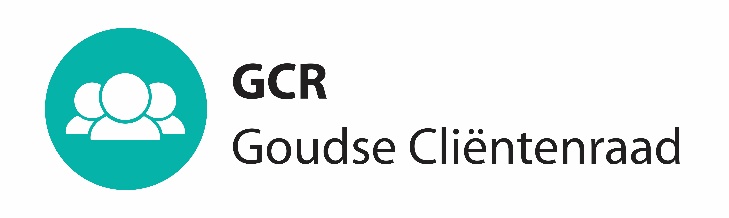 Datum:	19 mei 2022		
Tijd: 		10.30 – 12.30Locatie: 	Huis van de Stad, Oostzaal 02.1Vaststellen agenda. Verslag en afspraken en besluitenlijst vorige GCR-vergadering d.d. 21 april 2022. Ter vaststelling.Kennismaking  11.00 – 11.30
Afdelingshoofd Opgroeien en Start Arbeidsmarkt 
Senior Team Jeugdconsulenten Jeugd en Wmo  
Opgevraagd: Statistieken over Jeugd en Jeugdzorg in Gouda.Ambtenaar coördinator fysieke toegankelijkheid. 11.30 – 12.00
Kennismakingsgesprek. Thema: barrières in toegankelijkheid voor cliënten. En specifiek advies GCR over parkeerplaatsen bij het Huis van de Stad die niet voldoen aan de Crow-richtlijnen. GCR lopende zaken 
Agendapunten graag van te voren melden bij Ton en Adriaan GASD zakenSluiting BijlagenPaula woont de GASD vergadering bij.……. woont de GCR vergadering bij. Ad 1Verslag en Besluitenlijst GCR-vergadering van 21 april 2022Ad 5Agenda GASD 19 mei 2022 Verslag GASD 21 april 2022Wat in de pijplijn zit:Gesprek met gemeente over maaltijdvoorzieningen. GCR vergadering 14 juli 2022 / E. Vink